
Responding to Newtown: A Workshop for Clinicians
Social workers were among the first to respond and provide trauma care and counseling following the unthinkable shooting in Newtown but they know that the greatest need is still ahead.  This workshop panel, to be presented by the speakers below, is offered to help all clinicians prepare for future mental health needs within their community and to assist practitioners in caring for themselves as they treat the trauma of those who have been impacted by this tragedy.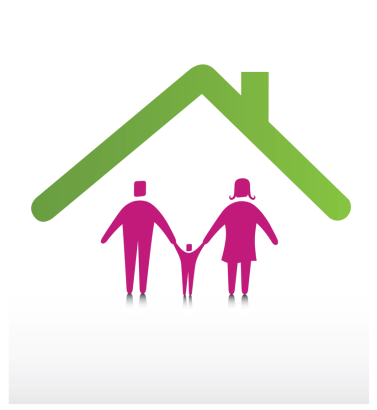 Friday, February 22, 2013
8:30 to 12:30 
Coffee from 8:30 to 9:00
Jewish Federation of Western Connecticut, 444 Main Street North, Southbury, CT  06488
(Exit 15 off Route 84)
In case of inclement weather, workshop will be held on March 8, 2013 at the same location, at the same time.Kenneth J. Doka, PhD is a Professor at The College of New Rochelle and Senior Consultant at The Hospice Foundation of America.  A well known author and speaker on the subject of grief and bereavement, he is a frequent consultant to medical, nursing, hospice, and social service agencies.  He will provide an overview of “Coping with Public Tragedy” including a discussion of grief, the tasks and styles of grief, and what happens after the tragedy.Kathi Legare, LCSW founder of the Family Affirmation Center for Treatment in Vernon will speak on “Tools and Interventions for Working with Traumatized Children”, a review of how a child responds emotionally to trauma, how to help them understand what triggers them, and sensory based interventions that will help traumatized children become more regulated.  Ms. Legare has worked with traumatized children and the adults who care for them for the past 35 years.Joshua Miller, PhD, LICSW is Professor and Associate Dean at Smith College School for Social Work.  He has traveled the world helping individuals and communities heal and recover from tragedy and disaster.  He will speak on “The Use of Groups to Foster Resiliency in the Wake of a Tragic Disaster”.  His presentation will begin with a consideration of what makes individuals, families, and communities resilient and how social workers can support and stimulate resiliency, concluding with a discussion of the importance of collective memorializing as part of the healing process.S. Megan Berthold, PhD, LCSW is an Assistant Professor at the University of Connecticut School of Social Work and has over 20 years of experience as a clinician with survivors of trauma, war, and torture in different parts of the world.  She has written about vicarious trauma and resiliency and will discuss “Attending to Our Own Vicarious Trauma: How to take care of ourselves as we treat the trauma of those in the community”.This program is FREE but there is a $10 charge for those requesting a Certificate of Continuing Education.
Registration REQUIRED by calling NASW at 860 257-8066 or registering online at www.naswct.org   
Program approved by NASW/CT for 3 CECsThis workshop is hosted by NASW/CT with the help of our sponsors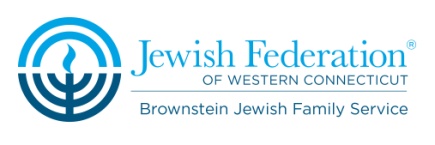 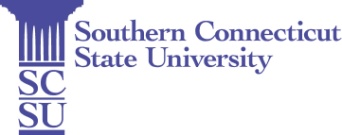 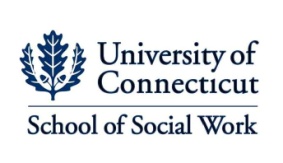 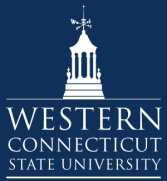 